INOVATÍVNE VZDELÁVACIE NÁSTROJE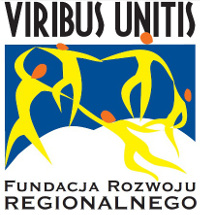 Téma: „PODNIKANIE”Didaktické materiály pripravili:dr Tomasz Zacłonadr Monika MakowieckaCvičenie č. 1Správne osobnostné predpoklady zvyšujú šance na úspech v podnikaní. Odpovedzte na nižšie uvedené otázky. Pozor: viac než sedem kladných odpovedí znamená, že ste rodeným obchodníkom” .😊Ste osobnosťou:Cvičenie č. 2V každom probléme, s akým sa stretnete, tkvie potenciálna možnosť premeniť ho na ziskový biznis. Ľudia majú mnoho potrieb, ktoré si často ani neuvedomujú a, ktoré by bolo možné uspokojiť.Váš dom – rozhliadnite sa okolo Vášho domu alebo bytu. Čo je problém? Zanesená kanalizácia? Klimatizácia? Špinavý koberec? Podobný problém môžu mať aj iní ľudia.Opíšte tieto problémy stručne v bodoch:…………………………………………………………………………………………………………….…………………………………………………………………………………………………………….…………………………………………………………………………………………………………….…………………………………………………………………………………………………………….…………………………………………………………………………………………………………….…………………………………………………………………………………………………………….…………………………………………………………………………………………………………….…………………………………………………………………………………………………………….…………………………………………………………………………………………………………….Vaše okolie – ľudia, ktorí bývajú blízko Vás môžu byť tiež zdrojom inšpirácie. Zamyslite sa nad tým, akých máte susedov – možno sú to väčšinou staršie osoby, ktoré potrebujú pomoc, alebo vo Vašom okolí býva veľa rodín s deťmi a v najbližšom okolí nie je škôlka?Popíšte tieto problémy stručne v bodoch:…………………………………………………………………………………………………………….…………………………………………………………………………………………………………….…………………………………………………………………………………………………………….…………………………………………………………………………………………………………….…………………………………………………………………………………………………………….…………………………………………………………………………………………………………….…………………………………………………………………………………………………………….…………………………………………………………………………………………………………….…………………………………………………………………………………………………………….…………………………………………………………………………………………………………….Cvičenie č. 3Možno už máte nejaký svoj profesionálny cieľ. Avšak po sebahodnotení a analýze svojich silných a slabých stránok zistíte, že nie je dobre definovaný. Z tohto dôvodu je dobré urobiť analýzu svojich silných a slabých stránok, príležitostí a hrozieb, ktoré sa objavujú v prostredí.Každý si napíše svoj profesionálny cieľ, ktorý by chcel dosiahnuť v priebehu nasledujúcich 10 rokov.…………………………………………………………………………………………………………….…………………………………………………………………………………………………………….…………………………………………………………………………………………………………….Na kúsku papiera napíše každý účastník nasledovné:Silné stránky rozdelené na:vedomosti, zručnosti, osobne vlastnosti,prvky, ktoré opisujú Vašu osobnosť a, ktoré sú podľa Vás pozitívne.Slabé stránky rozdelené na:vedomosti, zručnosti, osobne vlastnostiprvky, ktoré opisujú Vašu osobnosť a, ktoré podľa vášho názor môžu negatívne ovplyvniť dosiahnutie profesionálneho cieľa, ktorý ste si určili na najbližších 10 rokov.Príležitosti – pri analýze svojho okolia, sociálneho postavenia a situácie na pracovnom trhu, je dobré zaznamenať si tie prvky, ktoré Vám pomôžu dosiahnuť profesionálny cieľ v perspektíve 10 rokov.Hrozby – pri analýze svojho okolia, sociálneho postavenia a situácie na pracovnom trhu, je potrebné zaznamenať tie prvky, ktoré Vám môžu brániť pri realizácii svojho profesionálneho cieľa v perspektíve 10 rokov.Urobené záznamy analyzujte z nasledujúcich perspektív:Na základe „:silných stránok” a „šancí” určte pravdepodobnosť dosiahnutia predpokladaných profesionálnych cieľov;…………………………………………………………………………………………………………….…………………………………………………………………………………………………………….…………………………………………………………………………………………………………….Na základe „slabých stránok” a „hrozieb” overte možnosti dosiahnutia predpokladaných profesionálnych cieľov;…………………………………………………………………………………………………………….…………………………………………………………………………………………………………….…………………………………………………………………………………………………………….Na základe „slabých stránok” a „hrozieb” definujte spôsoby na eliminovanie prekážok pri realizácií profesionálnych cieľov (napr. školenia, praktické cvičenia, interpersonálne vzťahy, zmena miesta bydliska).…………………………………………………………………………………………………………….…………………………………………………………………………………………………………….…………………………………………………………………………………………………………….Č.OpisÁno/NieNezávislou a motivovanou  (chcete urobiť niečo. dokonca aj vtedy, keď to od Vás nikto neočakáva)Dobre zorganizovanou – dokážete pracovať v tíme a delegovať úlohyKreatívnou – máte marketingové schopnosti a cítite neustálu potrebu zavádzať nejaké inovácieZodpovednou – preberáte na seba zodpovednosť, nebojíte sa riskovať a nemáte strach z porážokRýchlo sa učiacou a dokážete nájsť nevyhnutné informácieKomunikatívnou – máte interpersonálne schopnostiŠetrnou a dokážete spravovať financieEfektívnou v predaji – máte obchodne skúsenosti a nebojíte sa kontaktu s ľuďmiS rozvinutou intuíciu – je to mimoriadne užitočná vlastnosť pri podnikaníMajúcou vedúce schopnosti – ste šéfom a musíte byť lídromOptimistickou  – to je veľmi dôležitá vlastnosť, pretože Vás čaká veľa problémov a neúspechov.